Jegyzőkönyv Név:	Név:Neptun:	Neptun:A mérés időpontja:A feladatok elvégzését igazolandó a feladatok végén található kérdésekre kell választ adni. A hallgatók által írt részek piros színnel legyenek kitöltve a jegyzőkönyvben. A beadott dokumentum formátuma PDF legyen, amit juniper_<neptun1>_<neptun2> néven kell elmenteni.1. Belépési adatokA mérési elrendezés az alábbi ábrán látható: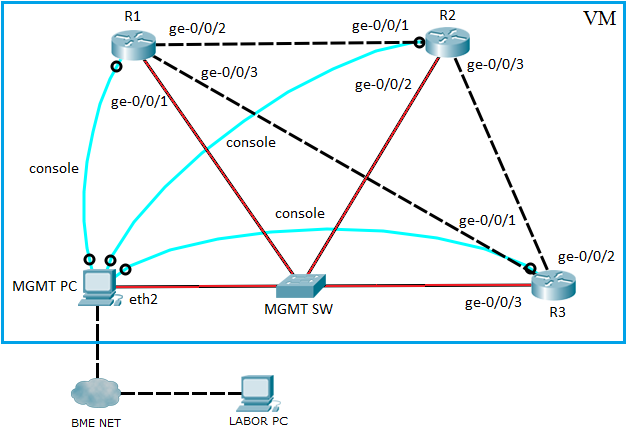 Az egyes csoportokhoz tartozó menedzsment PC a 152.66.247.11:402XX címen érhető el SSH-n keresztül, ahol XX-et a mérésvezető adja meg. A belépési adatok:Felhasználónév/jelszó: junimeres/Junilabor1A menedzsment PC-re történő belépést követően a következő prompt fogad minket: junimeres@mgmt_CXX:~$ A menedzsment PC-ről a routerek konzol portjai a következő paranccsal érhetők el:R1: connect 192.168.2.252 10XX1R2: connect 192.168.2.252 10XX2R3: connect 192.168.2.252 10XX3A konzol kapcsolatból való kilépéshez az escape karakter a CTRL+D.2. AlapbeállításokÁllítsd be mindegyik routeren a root jelszót! A jelszó legyen: IRUlabor!Első belépéskor az enter lenyomása után a következő fogad minket:Amnesiac (ttyd0)login: rootIndítsd el a command line interface-t (CLI-t), hogy elkezdhesd a konfigurálást!root@% cli
root@> configureroot@#A # megjelenésével jelzi a rendszer, hogy konfigurációs üzemmódba léptünk.Jelszót három módszerrel adhatunk meg:Egyszerű szöveg (Plain-Text)root@# set system root-authentication plain-text-passwordTitkosított jelszó (Pre-encrypted password)root@# set system root-authentication
encrypted-password <encrypted-password>SSH (Secure Shell) kulcsroot@# set system root-authentication ssh-rsa keyFIGYELEM! Az encrypted-password paranccsal egy előre titkosított jelszót adhatunk meg, ha ide egyszerű szöveget írunk, azzal kizárjuk magunkat az eszközből! Válasszuk ezért az egyszerű szöveggel való jelszó megadást, amit majd a rendszer fog titkosítani. A jelszó mégegyszer: IRUlaborÁllítsd be a routerek nevét (NEM a domain nevét)! A routerek nevei legyenek az elrendezésnek megfelelően XX-R1, XX-R2 és XX-R3, ahol XX a megadott konfiguráció sorszáma!Tipp: A megfelelő parancs az [edit system] hierarchia szinten található. Értékek beállítására a set parancs szolgál.Mentsd az eddigi beállításokat!root@# commit 
commit completeEzután az eszköz már megjeleníti a nevét.
root@XX-R1#Állítsd be a menedzsment címet! (A menedzsment hálózat a 192.168.1.0/24)root@XX-RY# set interfaces ge-0/0/<Y> unit 0 family inet address 192.168.1.<Y>/24Ahol Y a router sorszáma.Helyezd a menedzsment interfészen az ssh, a ping és a traceroute szolgáltatásokat a megbízható zónába (trust)!root@XX-RY# set security zones security-zone trust interfaces ge-0/0/<Y> host-inbound-traffic system-services <service>Lépj ki a konzol portról, helyette jelentkezz be rootként SSH-n (ne felejtsd el bejelentkezéskor megadni a felhasználót: ssh root@<address>) az előbb beállított menedzsment IP címeken! A továbbiakban a routert SSH-ról konfiguráld!A show configuration parancs pontosítható, így csak a konfiguráció megadott része fog megjelenni. Például a show configuration interfaces ge-0/0/1 csak a ge-0/0/1-es interfészre vonatkozó információkat jeleníti meg.A show configuration parancs erre a FEJEZETre vonatkozó releváns részei (interfaces, security zones security-zone trust):3. Interfészek konfigurálásaKonfiguráld a routerek interfészeit úgy, hogy a köztük található alhálózatok a lehető legkevesebb IP címet használják fel! Ehhez használd a következő alhálózatokat:Az R1-R2 link alhálózata: 192.168.10.0/30Az R1-R3 link alhálózata: 192.168.10.4/30Az R2-R3 link alhálózata: 192.168.10.8/30A megadott subnetek első kiosztható IP címe legyen a kisebb sorszámú router interfészének IP címe, az utolsó pedig a nagyobbik sorszámúé.Miért /30-as subnetet alkalmazunk Ethernet esetén? Mikor alkalmazhatnánk /31-es subnetet?Ellenőrizd a konfigurációt a megfelelő interfészek pingelésével! Ehhez ne felejtsd el az adott interfészeken a megbízható zónába helyezni a szükséges szolgáltatásokat (ping, traceroute)! Ping kimenetek (screenshot):Hozz létre minden routeren egy - egy virtuális (loopback) interface-t az általuk kiszolgált hálózatok szimulálására!Az R1 által kiszolgált alhálózat: 10.10.1.0/24Az R2 által kiszolgált alhálózat: 10.10.2.0/24Az R3 által kiszolgált alhálózat: 10.10.3.0/24root@XX-RY# set interfaces lo0 unit 0 ...Az IP cím legyen a megadott subnet első kiosztható IP címe.Ellenőrizd a routing táblát, probáld meg elérni a többi router által kiszolgált alhálózatokat!Routing tábla:Ping kimenetek (screenshot):A show configuration parancs erre a FEJEZETre vonatkozó releváns részei (amik a 3-as fejezet végére megváltoztak):4. Statikus routing beállításaAsymmetric routing: Állítsd be R1-n és R2-n a statikus routing-ot a másik 2 router által kiszolgált alhálózat irányába, R3-on azonban csak egy alapértelmezett statikus útvonalat (default route: 0.0.0.0/0) állíts be R1 felé! Traceroute-tal vizsgáld meg mindkét irányban, hogy az R2 és az R3 loopback interfésze között milyen utat járnak be a csomagok!root@XX-R1# set routing-options static route ?root@XX-R2> traceroute 10.10.3.1 root@XX-R3> traceroute 10.10.2.1 source 10.10.3.1Routing táblák:Traceroute kimenetek (screenshot):Probléma-e a tapasztalt jelenség (asymmetric routing) éles hálózatban? Miért igen, miért nem?Miért van szükség az R3-ról indított traceroute esetében a source IP-cím megadására?Loop:R2-n állíts be egy default route-ot R1 felé, majd R1-n állíts be egy default route-ot R3 felé! Traceroute-tal vizsgáld meg az R2-tól a 8.8.8.8-as IP cím felé indított csomag útját!Routing táblák:Traceroute kimenet (screenshot):A jelenség, amely a 8.8.8.8-as IP címet pingelve áll elő (loop), okoz-e problémát éles hálózatban? Miért nem kering a végtelenségig a csomag?Most specific route:R3-n adj hozzá egy bejegyzést a routing táblához, miszerint a 8.8.8.0/28-as prefix felé haladó csomagok legyenek eldobva ICMP Unreachable üzenet generálása mellett! Ping és traceroute segítségével vizsgáld meg az R2-től a 8.8.8.8-as IP cím felé indított csomag útját!root@XX-R3# set routing-options static route 8.8.8.0/28 rejectRouting tábla:Traceroute, ping kimenet (screenshot):Miért kerül a csomag eldobásra, miért nem továbbítódik az alapértelmezett útvonalnak megfelelően? Szimulálj kábelszakadást az R1 és R3 közti link R3 felőli interfészének lekapcsolásával! Pingeld meg R1-tól az R3 loopback interfészét (10.10.3.1)! Mit tapasztalsz?root@XX-R3# set interfaces ge-0/0/1 unit 0 disablePing kimenet (screenshot):A show configuration parancs erre a FEJEZETre vonatkozó releváns részei (amik a 4-es fejezet végére megváltoztak):5. Dinamikus routing beállítása RIP protokoll felhasználásávalTöröld ki az összes statikus route-ot és állítsd vissza a lekapcsolt interfészt!Készíts egy RIP csoportot, ehhez add hozzá azokat az interfészeket, ahol a RIP engedélyezett, tehát a RIP szomszédokat (neighbor)! (A loopback interfészen nem szükséges a RIP-et engedélyezni.)root@XX-RY# set protocols rip group ? Állíts be egy routing vezérelvet, amivel mind a közvetlen kapcsolatból, mind a RIP protokollból adódó routing bejegyzések hirdethetők lesznek.root@XX-RY# set policy-options policy-statement ?Társítsd a routing vezérelvet export vezérelvként a RIP csoporthoz .root@XX-RY# set protocols rip group <rip-group> exportPing segítségével vizsgáld meg a loopback interfészek elérhetőségét! Ne felejtsd el a megfelelő interfészeken a RIP protokoll forgalmát a megbízható zónába tenni!Szimulálj kábelszakadást az R1 és R3 közti link R3 felőli interfészének lekapcsolásával! Traceroute-tal vizsgáld meg az R1-tól az R3 loopback interfésze (10.10.3.1) felé indított csomag útját! Mit tapasztalsz?Tipp: Az útvonalak módosítása nem történik meg egyből. A korábbi útvonalak újabb frissítések híján RIP protokoll esetén néhány perc alatt érvénytelenednek el.Traceroute kimenet (screenshot):A show configuration parancs erre a FEJEZETre vonatkozó releváns részei (amik az 5-ös fejezet végére megváltoztak):